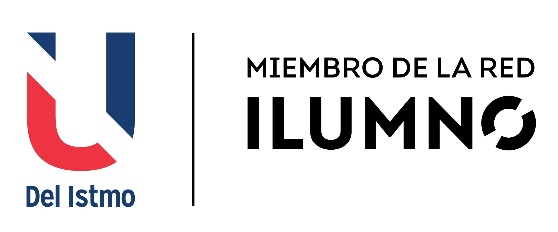 KARINA SANCHEZCED 4-72-23Que la educación necesita una revolución nadie lo duda. El sistema educativo debe ser cambiante con cada generación no debemos estancarnos según Eduard Punset sino alcanzar nuevas habilidades, nuevas competencias ya que a través de los videojuegos se aprende a trabajar en equipo. Las innovaciones que vivirá el mundo educativo acabarán desmontando todo el sistema que hoy en día forma a los ciudadanos en las escuelas e institutos. En este proceso, la tecnología, las redes sociales o los videojuegos tendrán seguramente un papel importante, serán herramientas valiosas para transmitir nuevas habilidades a los jóvenes, las que verdaderamente necesitan para llegar a la vida laboral y desenvolverse socialmente en entornos cambiantes.No podemos generalizar todos los videojuegos porque algunos son educativos y otros todo lo contrario. Por lo tanto para que un videojuego sea eficaz y sea educativo, debería de llevar un contenido adecuado.Eduard Punset entrevista en Redes a Marc Prensky, un experto en la educación del futuro, un hombre rompedor y creativo en la empresa de reformar las aulas y los sistemas educativos actuales (resumen sacado de "Redes para la Ciencia")Explica que los beneficios son muchos y los peligros son escasos y por este tema voy a comenzar a reflexionar. La verdad, que antes de ver el vídeo no me imaginaba cómo se podría aprender con un videojuego, ya que los tengo asociados a diversión en mi infancia, recurso para mi tiempo libre y a regañinas de mi madre porque me había pasado del tiempo de juego. Por lo tanto, me costaba creer que son herramientas educativas hasta hace unos minutos. No me había parado a pensar en las palabras que le dedica Mark Prensky estas TIC; 